Einleitungstext:Der Einleitungstext dient dazu, die befragten Familien über Sinn und Zweck sowie Rahmensituation der Befragung zu informieren. Folgende Informationen sollten im Einleitungstext in Kürze zusammengefasst werden:Hintergrund der Befragung (Warum wird die Befragung durchgeführt?)Verwendung der Ergebnisse (Wie werden die Ergebnisse ausgewertet und verwendet? Wer erhält Zugang zu den Ergebnissen? Findet eine Anonymisierung statt?)Durchführende Organisation (Wer führt die Befragung durch und wer wertet sie aus?)Kontaktmöglichkeit (An wen kann man sich für Nachfragen und Informationen wenden?)Einsendeschluss (Bis wann sollte die Befragung zurückgesendet werden?)Adresse der Einreichung (An welche Adresse geht der Fragebogen zurück?)Nutzen an der Teilnahme der Bedarfserhebung (Welchen Nutzen haben die teilnehmenden Personen/Familien an der Befragung? Es sollte darauf hingewiesen werden, dass auf der Basis der Ergebnisse nicht automatisch entsprechende Angebote entstehen.)Hinweis: Familienergänzende Kinderbetreuung bedeutet hier jede Form bezahlter Betreuung Ihrer Kinder durch Drittpersonen, zum Beispiel in Kindertagesstätten, Tagesfamilien, an Mittagstischen und in schulergänzenden Betreuungsangeboten. Nicht darunter fallen Spielgruppen und unentgeltliche Betreuung, beispielsweise durch Freundinnen und Freunde oder Grosseltern. I. ANGABEN ZUM ALLGEMEINEN BETREUUNGSBEDARFOptionalIn welcher Gemeinde wohnen Sie?          Gemeinde A          Gemeinde B          Gemeinde C1Wie viele Kinder im Alter zwischen 0 und 12 Jahren leben in Ihrem Haushalt?_____ Kinder2Werden Ihre Kinder aktuell familienergänzend betreut oder würden Sie Ihre Kinder gerne familienergänzend betreuen lassen?          Ja           Nein                          -> weiter bei Frageblock IV. „Fragen zur persönlichen Meinung und Erfahrung“(Optional) 3Falls ja: Von wem werden Ihre Kinder betreut?(mehrere Antworten möglich)                    Krippe/Kindertagesstätte/Tagesheim           Schulergänzende Betreuung/Tageskindergarten/-schule           Tagesfamilie          Nanny/Kinderfrau          Babysitter4Zu Ihrem Betreuungsbedarf:A. Wie viele Kinder werden aktuell bereits familienergänzend betreut?_____ Kinder im Vorschulalter (0 Jahre bis Kindergarteneintritt)_____Kinder im Kindergartenalter_____ Kinder im Primarschulalter            KeineB. Wie viele Kinder möchten Sie in den nächsten 12 Monaten zusätzlich betreuen lassen?_____ Kinder im Vorschulalter (0 Jahre bis Kindergarteneintritt)_____ Kinder im Kindergartenalter_____ Kinder im Primarschulalter            Keine            Weiss ich (noch) nicht4a(Alternativ zu 4)Zu Ihrem Betreuungsbedarf:A. Wie alt sind Ihre Kinder, die aktuell bereits familienergänzend betreut werden?1. Kind     _____ Jahre2. Kind     _____ Jahre 3. Kind     _____ Jahre4. Kind     _____ Jahre5. Kind     _____ Jahre       Keine   B. Wie alt sind Ihre Kinder, die Sie in den nächsten 12 Monaten zusätzlich betreuen lassen möchten?1. Kind     _____ Jahre2. Kind     _____ Jahre 3. Kind     _____ Jahre4. Kind     _____ Jahre5. Kind     _____ Jahre       Keine       Weiss ich (noch) nicht4b – Teil 1(Alternativ zu 4)4b – Teil 2(Alternativ zu 4)Zu Ihrem Betreuungsbedarf:Wie alt sind Ihre Kinder, die aktuell bereits familienergänzend betreut werden?Wie alt sind Ihre Kinder, die Sie in den nächsten 12 Monaten zusätzlich betreuen lassen möchten?5a(Optional)In welchem Quartier wohnen Sie?          Quartier 1          Quartier 2          Quartier 3          Quartier 4          Quartier 5          Quartier 65b(Alternativ zu 5a)In der Nähe von welchem Schulhaus/Kindergarten/welcher Kindertagesstätte wohnen Sie?          Schulhaus/Kindergarten/KITA 1          Schulhaus/Kindergarten/KITA 2          Schulhaus/Kindergarten/KITA 3          Schulhaus/Kindergarten/KITA 4          Schulhaus/Kindergarten/KITA 5          Schulhaus/Kindergarten/KITA 6          Weiss ich nicht5c(Alternativ zu 5a)In der Nähe von welchem Schulhaus/Kindergarten/welcher Kindertagesstätte wohnen Sie?          Schulhaus/Kindergarten/KITA 1          Schulhaus/Kindergarten/KITA 2          Schulhaus/Kindergarten/KITA 3          Schulhaus/Kindergarten/KITA 4          Schulhaus/Kindergarten/KITA 5          Schulhaus/Kindergarten/KITA 6          Weiss ich nicht. Ich wohne im Quartier______________________________5d – Teil 1(Alternativ zu 5a)Wie viele Ihrer Kinder werden aktuell bereits familienergänzend betreut?     _____ Kinder in [SCHULE/KINDERGARTEN/KITA 1]     _____ Kinder in [SCHULE/KINDERGARTEN/KITA 2]     _____ Kinder in [SCHULE/KINDERGARTEN/KITA 3]     _____ Kinder in [SCHULE/KINDERGARTEN/KITA 4]     _____ Kinder in [SCHULE/KINDERGARTEN/KITA 5]     _____ Kinder in [SCHULE/KINDERGARTEN/KITA 6]          Keine          Die Kinder werden an einem anderen Ort betreut5d – Teil 2(Alternativ zu 5a)Wie viele Ihrer Kinder möchten Sie in den nächsten 12 Monaten zusätzlich betreuen lassen?     _____ Kinder in [SCHULE/KINDERGARTEN/KITA 1]     _____ Kinder in [SCHULE/KINDERGARTEN/KITA 2]     _____ Kinder in [SCHULE/KINDERGARTEN/KITA 3]     _____ Kinder in [SCHULE/KINDERGARTEN/KITA 4]     _____ Kinder in [SCHULE/KINDERGARTEN/KITA 5]     _____ Kinder in [SCHULE/KINDERGARTEN/KITA 6]          Keine          Kinder werden an einem anderen Ort betreutII. FRAGEN ZUM KONKRETEN BETREUUNGSBEDARF6Wann brauchen Sie Betreuung für Kinder im Vorschulalter (0 Jahre bis Kindergarteneintritt) (inkl. denjenigen Kindern, die aktuell schon betreut werden)?                                                   Kein Bedarf             Montag          Dienstag    Mittwoch   Donnerstag  Freitag       Samstag   SonntagVormittagsMittags(-tisch)Nachmittags           Ich habe keine Kinder im Vorschulalter.6a(Alternativ zu 6)Wann brauchen Sie Betreuung für Kinder im Vorschulalter (0 Jahre bis Kindergarteneintritt) (inkl. denjenigen Kindern, die aktuell schon betreut werden)? Hinweis: Tragen Sie bitte jeweils die Anzahl der zu betreuenden Kinder als Zahl in die entsprechenden Felder ein.          Ich habe keine Kinder im Vorschulalter6b(Optional) Mit Blick auf die nächsten 1 bis 2 Jahre: Was denken Sie, wie sich Ihr Bedarf an Betreuung für Kinder im Vorschulalter entwickeln wird?Der Bedarf…          wird zunehmen.           wird gleich bleiben.          wird abnehmen.         Weiss ich nicht.         Ich habe keine Kinder im Vorschulalter.7Wann brauchen Sie Betreuung für Kinder im Kindergartenalter (inkl. denjenigen Kindern, die aktuell schon betreut werden)?                                                   Kein Bedarf             Montag          Dienstag    Mittwoch   Donnerstag  Freitag       Samstag   SonntagFrühmorgens (vorBeginn des Kindergartens)Mittags(-tisch)Nachmittags          Ich habe keine Kinder im Kindergartenalter7a(Alternativ zu 7)Wann brauchen Sie Betreuung für Kinder im Kindergartenalter (inkl. denjenigen Kindern, die aktuell schon betreut werden)?Hinweis: Tragen Sie bitte jeweils die Anzahl der zu betreuenden Kinder als Zahl in die entsprechenden Felder ein.         Ich habe keine Kinder im Kindergartenalter.7b(Optional)Mit Blick auf die nächsten  1 bis 2 Jahre: Was denken Sie, wie sich Ihr Bedarf an Betreuung für Kinder im Kindergartenalter entwickeln wird?Der Bedarf…          wird zunehmen.           wird gleich bleiben.          wird abnehmen.         Weiss ich nicht.         Ich habe keine Kinder im Kindergartenalter.8Wann brauchen Sie Betreuung für Kinder im Primarschulalter (inkl. denjenigen Kindern, die aktuell schon betreut werden)?                                                   Kein Bedarf             Montag          Dienstag    Mittwoch   Donnerstag  Freitag       Samstag   SonntagFrühmorgens (vorBeginn des Unterrichts)Mittags(-tisch)Nachmittags          Ich habe keine Kinder im Primarschulalter.8a(Alternativ zu 8)Wann brauchen Sie Betreuung für Kinder im Primarschulalter (inkl. denjenigen Kindern, die aktuell schon betreut werden)?Hinweis: Tragen Sie bitte jeweils die Anzahl der zu betreuenden Kinder als Zahl in die entsprechenden Felder ein.         Ich habe keine Kinder im Primarschulalter8b(Optional)Mit Blick auf die nächsten 1 bis 2 Jahre: Was denken Sie, wie sich Ihr Bedarf an Betreuung für Kinder im Primarschulalter entwickeln wird?Der Bedarf…          wird zunehmen.           wird gleich bleiben.          wird abnehmen.         Weiss ich nicht.         Ich habe keine Kinder im Primarschulalter.9Brauchen Sie Betreuung für Ihre Kinder während den Schulferien (inkl. Bedarf für die Kinder, die aktuell schon betreut werden)?Hinweis: Falls ja, geben Sie bitte die Anzahl der Kinder an.          Ja, nämlich für _____ Kinder im Vorschulalter (0 Jahre bis Kindergarteneintritt)_____ Kinder im Kindergartenalter_____ Kinder im Primarschulalter          Nein                                   Weiss nicht             9a (Alternativ zu 9)Brauchen Sie Betreuung für Ihre Kinder während den Schulferien (inkl. Bedarf für die Kinder, die aktuell schon betreut werden)?          Ja          Nein                         -> weiter mit Frageblock III. „Weitere Angaben“           Weiss nicht             -> weiter mit Frageblock III. „Weitere Angaben“ Falls ja, wann und für wie viele Kinder brauchen Sie eine Betreuung während den Schulferien?Hinweis: Tragen Sie bitte jeweils die Anzahl der zu betreuenden Kinder als Zahl in die entsprechenden Felder ein.Kinder im Vorschulalter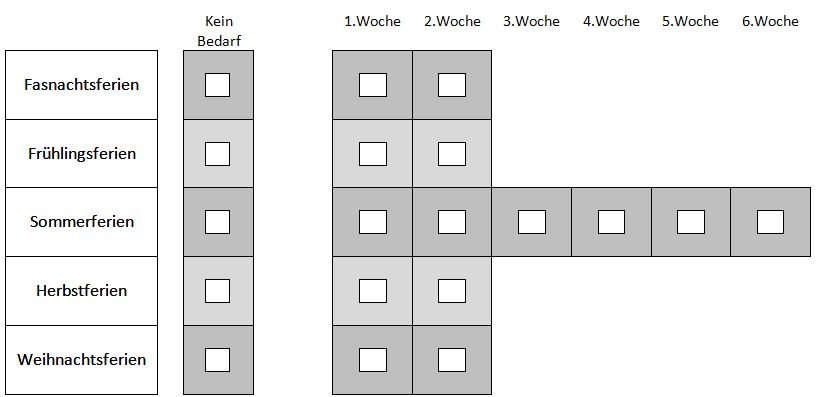          Ich habe keine Kinder im Vorschulalter.Kinder im Kindergartenalter         Ich habe keine Kinder im Kindergartenalter.Kinder im Primarschulalter         Ich habe keine Kinder im Primarschulalter.III. WEITERE ANGABEN10Wie viele Elternteile inkl. Stiefeltern leben in Ihrem Haushalt?          1 Person          2 Personen11Sind die im Haushalt lebenden Eltern inkl. Stiefeltern erwerbstätig?           Ja, beide, nämlich zu insgesamt ________  Stellenprozent          Ja, ein Elternteil, nämlich zu       ________  Stellenprozent          Nein/beide arbeitssuchend 12Wie hoch ist das monatliche Nettoeinkommen Ihres Haushalts aus beruflicher Tätigkeit in der Summe? Hinweis: Falls mehrere Elternteile im Haushalt leben, geben Sie bitte die Summe der Einkommen an.13Welchen Betrag in CHF pro Stunde sind Sie bereit, für die Betreuung Ihres Kindes zu bezahlen (ohne Verpflegungskosten)?          Bis 5 CHF          6 bis 8 CHF          9 bis 11 CHF          12 und mehr CHFIV. FRAGEN ZUR PERSÖNLICHEN MEINUNG UND ERFAHRUNG14Mussten Sie in den letzten 3 Jahren längere Zeit auf einen Betreuungsplatz warten?          Ja, nämlich ca. _____ Monate lang          Nein, ich musste nicht auf einen Betreuungsplatz warten.          Nein, da wir keine Betreuung brauchen/gebraucht haben.15Braucht es Ihrer Erfahrung nach in der Gemeinde mehr Betreuungsplätze für…                                                                              Ja                   Nein                Weiss nicht/keine ErfahrungVorschulkinder          Kindergartenkinder                     Primarschulkinder                                 Braucht es Ihrer Erfahrung nach in der Gemeinde zusätzliche Vergünstigungen der Betreuungskosten von…                                                                              Ja                   Nein                Weiss nicht/keine ErfahrungVorschulkindern          Kindergartenkindern                    Primarschulkindern                                 16Aus welchen Gründen würden Sie Angebote der Kinderbetreuung nutzen?(Mehrfachantworten möglich)          Um Familie und Beruf besser zu vereinbaren          Damit ich oder mein Partner/meine Partnerin eine Ausbildung machen können          Damit ich oder mein Partner/meine Partnerin einer Erwerbstätigkeit nachgehen            können          Damit ich oder mein Partner/meine Partnerin das Erwerbspensum erhöhen           können          Weil ich der Meinung bin, dass mein Kind dort optimal gefördert wird          Weil ich der Meinung bin, dass mein Kind dort lernt, soziale Kontakte zu knüpfen          Anderes, nämlich:________________________________________________________________________          _______________________________________________________________________________________          _______________________________________________________________________________________17Gibt es etwas, was Sie am bestehenden Betreuungsangebot in der Gemeinde ändern möchten?  (Mehrfachantworten möglich)          Nein          Die Betreuungsangebote sind zu teuer          Die Öffnungszeiten (=Betreuungszeiten) sind nicht optimal, weil___________________________________Die Betreuungsangebote sind ungünstig gelegen, weil          sie zu weit weg sind von meinem Wohnort          sie zu weit weg sind von meinem Arbeitsort          sie zu weit weg sind vom Kindergarten/der Schule meines Kindes          sie mit dem ÖV zu schlecht erreichbar sind          sie mit dem Auto zu schlecht erreichbar sindAnderes, nämlich:____________________________________________________________________________          ______________________________________________________________________________________          ______________________________________________________________________________________18Haben Sie noch weitere Bemerkungen zu den Betreuungsangeboten oder zur Umfrage?______________________________________________________________________________________ ______________________________________________________________________________________ ______________________________________________________________________________________Herzlichen Dank für Ihre Mitarbeit. Bitte senden Sie den Fragebogen bis zum XX.XX.XXXX mit dem beiliegenden Couvert an die Gemeindeverwaltung zurück. Adresse: xxxx